KidWind Phone Numbers Game (solution)Example: An electrical utility wants the phone number 769-3787 because of the 7-letter phrase the number spells. What’s the phrase? POWER UPThe Kansas Energy Program wants to change its telephone number to 428-3386 to reinforce the number one directive we give to students participatingin the Kansas KidWind Challenge.The Blue Team from STEM Magnet School at Allen Elementary wants to Change their phone number to 946-6377 to describe their experience at the 2022 National KidWind Challenge.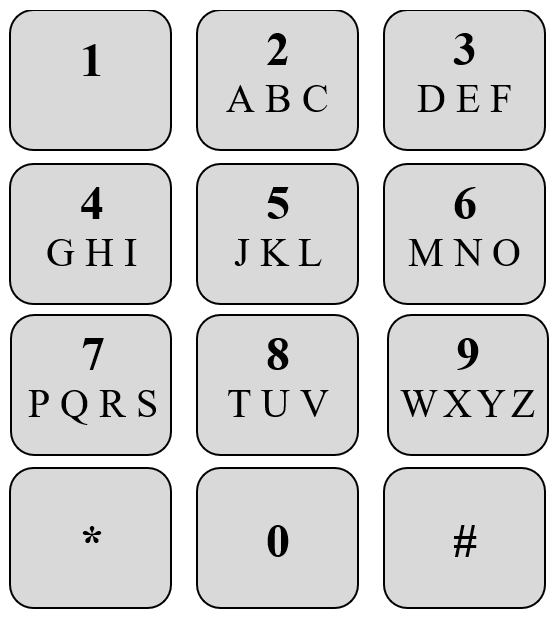 428-3386 = HAVEFUN946-6377 = WINNERS